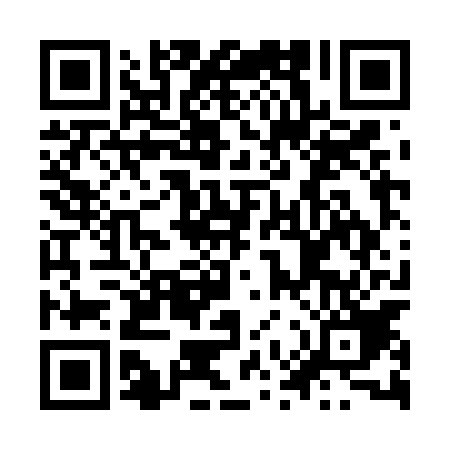 Ramadan times for Galkayo, SomaliaMon 11 Mar 2024 - Wed 10 Apr 2024High Latitude Method: NonePrayer Calculation Method: Muslim World LeagueAsar Calculation Method: ShafiPrayer times provided by https://www.salahtimes.comDateDayFajrSuhurSunriseDhuhrAsrIftarMaghribIsha11Mon4:494:495:5912:003:156:026:027:0712Tue4:494:495:5812:003:156:026:027:0713Wed4:494:495:5812:003:146:026:027:0714Thu4:484:485:5711:593:136:026:027:0715Fri4:484:485:5711:593:136:026:027:0716Sat4:474:475:5611:593:126:016:017:0717Sun4:474:475:5611:593:116:016:017:0718Mon4:464:465:5511:583:106:016:017:0619Tue4:464:465:5511:583:106:016:017:0620Wed4:454:455:5411:583:096:016:017:0621Thu4:454:455:5411:573:086:016:017:0622Fri4:444:445:5311:573:076:016:017:0623Sat4:444:445:5311:573:076:016:017:0624Sun4:434:435:5211:563:066:016:017:0625Mon4:434:435:5211:563:056:016:017:0626Tue4:424:425:5111:563:046:006:007:0627Wed4:424:425:5111:563:036:006:007:0628Thu4:414:415:5111:553:026:006:007:0529Fri4:414:415:5011:553:016:006:007:0530Sat4:404:405:5011:553:016:006:007:0531Sun4:404:405:4911:543:006:006:007:051Mon4:394:395:4911:542:596:006:007:052Tue4:394:395:4811:542:586:006:007:053Wed4:384:385:4811:542:575:595:597:054Thu4:374:375:4711:532:565:595:597:055Fri4:374:375:4711:532:555:595:597:056Sat4:364:365:4611:532:545:595:597:057Sun4:364:365:4611:522:545:595:597:058Mon4:354:355:4511:522:555:595:597:059Tue4:354:355:4511:522:555:595:597:0510Wed4:344:345:4411:522:565:595:597:05